1. Jedinke iste vrste na staništu čine _______.A. BiosferuB. BiocenozuC. Populaciju2. ________ je jedinstvo biotopa i biocenoze.3. Biotop je mesto gde organizmi žive.A. TačnoB. Netačno4. _______ ekološki faktori predstavljaju uticaj nežive prirode na živa bića.A. BiotičkiB. Abiotički5. ________ je oblast na Zemlji naseljena živim bićima.A. BiosferaB. BiotopC. Ekosistem6. Zajednička osobina primarne i sekundarne sukcesije je:A. Ekstremno teški uslovi za životB. Povećava se biodiverzitetC. Dešava se na već formiranom zemljištu7. Primarna sukcesija se dešava na već formiranom zemljištu.A. TačnoB. Netačno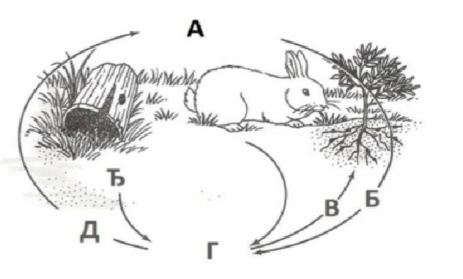 8. Koji od dole navedenih opisa odgovara slovu B na fotografiji iznad?A. Elementarni azot u vazduhuB. Azotofiksatori stvaraju soliC. Biljke upijaju soli9. Koji od dole navedenih opisa odgovara slovu D na fotografiji iznad?A. Azot se vraća u vazduhB. Nitrati i nitritiC. Azot iz mrtvih organizama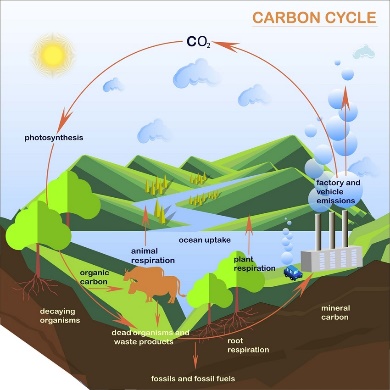 10. Na fotografiji iznad prikazan je ciklus kruženja:A. AzotaB. UgljenikaC. Kiseonika11. Fosilna goriva predstavljaju zarobljeni ugljenik, koji se nije vratio u atmosferu kao ugljen-dioksid prilikom truljenja, jer taj proces nije završen.A. TačnoB. Netačno12. Koncept održivog razvoja teži da smanji ekološki otisak i sačuva prirodna bogatstva za buduće generacije.A. TačnoB. Netačno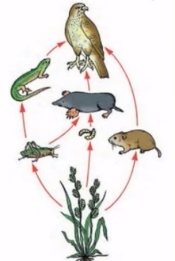 13. Koliko ima biljojeda u gore prikazanoj mreži ishrane?A. 5B. 2C. 314. Na visokoplaninskoj livadi možemo naići na:A. RunolistB. LincurC. DivokozuD. Sve navedeno15. ________ su najplići vodeni ekosistemi koji su potpuno zarasli vodenom vegetacijom.A. SlatineB. MočvareC. Planinske rudine16. Zbog čega se beloglavi sup smatra ugroženom vrstom?A. Klimatske promene i globalno zagrevanjeB. Masovna seča i upotreba drvetaC. Nedovoljno hrane u prirodi, odnosno uginulih organizama17. Broj vrsta u populaciji je _ od broja vrsta u biocenozi.A. <B. >C. =18. Pritisak na 50m dubine u jezeru je manji od pritiska na 50m dubine u bari.A. TačnoB. Netačno19. Šta od navedenog utiče na oštećenje ozonskog omotača?A. UV zraciB. FreoniC. Metan20. ________ je naseljavanje vrsta u staništima gde ih ranije nije bilo.